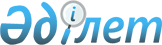 О признании утратившими силу некоторых постановлений акимата районаПостановление Аральского районного акимата Кызылординской области от 11 апреля 2013 года № 121
      Руководствуясь Законами Республики Казахстан от 24 марта 1998 года № 213 "О нормативных правовых актах" и от 23 января 2001 года № 148 "О местном государственном управлении и самоуправлении в Республике Казахстан" акимат Аральского района ПОСТАНОВЛЯЕТ: 
      1. Признать утратившими силу следующие постановления акимата Аральского района:
      1) постановление акимата Аральского района от 9 марта 2010 года № 30 "Об утверждении Инструкции выплаты некоторых видов социальных выплат отдельным категориям граждан" (зарегистрировано в реестре государственной регистрации нормативных правовых актов за № 10-3-154 от 25 марта 2010 года, опубликовано от 31 марта 2010 года за № 25 в газете "Толкын");
      (вместе с изменениеми: постановление акимата Аральского района от 13 апреля 2010 года № 51 "О изменений и дополнений в постановление акимата Аральского района от 9 марта 2010 года № 30 "Об утверждении Инструкции выплаты некоторых видов социальных выплат отдельным категориям граждан" (зарегистрировано в реестре государственной регистрации нормативных правовых актов за № 10-3-158 от 23 апреля 2010 года, опубликовано от 30 апреля 2010 года за № 34 в газете "Толкын");
      постановление акимата Аральского района от 6 апреля 2011 года № 39 "О изменений в постановление акимата Аральского района от 9 марта 2010 года № 30 "Об утверждении Инструкции выплаты некоторых видов социальных выплат отдельным категориям граждан" (зарегистрировано в реестре государственной регистрации нормативных правовых актов за № 10-3-183 от 26 апреля 2011 года, опубликовано от 27 апреля 2011 года за № 34 в газете "Толкын");
      2) постановление акимата Аральского района от 1 марта 2011 года № 25 "Об утверждении видов общественных работ в районе для привлечения граждан, осужденных на привлечение к общественным работам" (зарегистрировано в реестре государственной регистрации нормативных правовых актов за № 10-3-181 от 11 апреля 2011 года, опубликовано от 20 апреля 2011 года за № 32 в газете "Толкын");
      2. Контроль за исполнением настоящего постановления возложить на руководителя государственного учреждения "Аппарат акима Аральского района" Н. Ахметова.
      3. Настоящее постановление вводится в действие со дня подписания.
					© 2012. РГП на ПХВ «Институт законодательства и правовой информации Республики Казахстан» Министерства юстиции Республики Казахстан
				
      Аким Аральского района

М. Жайымбетов
